PENGARUH KELENGKAPAN PRODUK DAN HARGA KOSMETIK TERHADAP PEMBELIAN ULANG KONSUMEN                                            (STUDI KASUS PAJAK SAMBAS                                                                        KOTA MEDAN)SKRIPSIDisusun Untuk Memenuhi Persyaratan Dalam                                                                                  Memperoleh Gelar Sarjana Ekonomi                                                                                    Jurusan Manajemen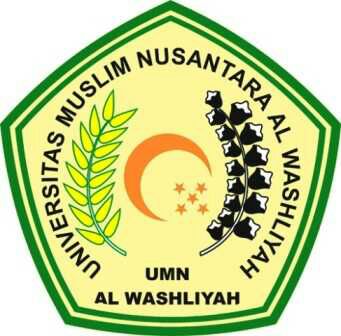 OLEH:MASITOHNPM: 153114115FAKULTAS EKONOMIPROGRAM STUDI MANAJEMENUNIVERSITAS MUSLIM NUSANTARA AL-WASHLIYAHMEDAN2019